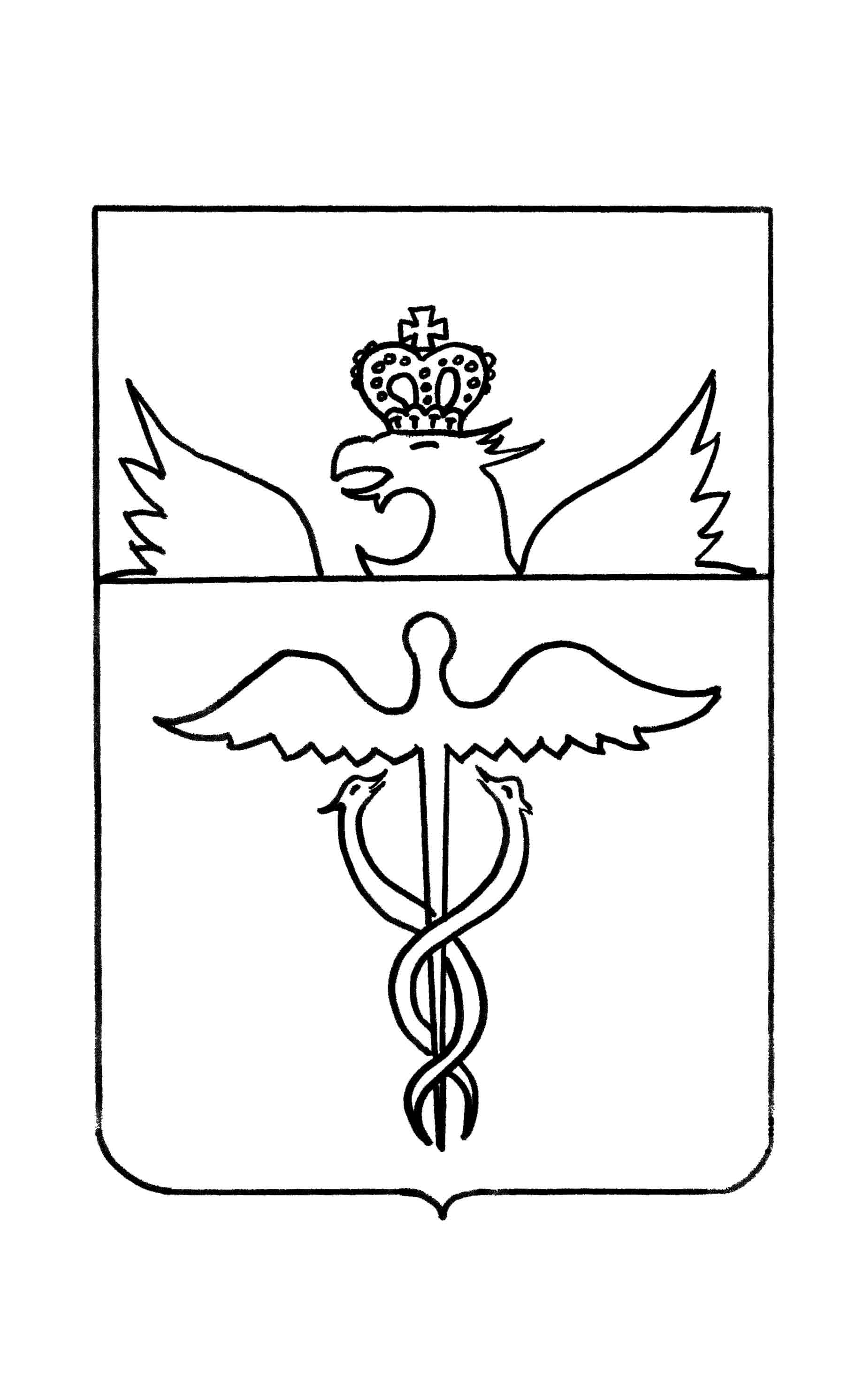 Администрация Березовского сельского поселенияБутурлиновского муниципального районаВоронежской областиПОСТАНОВЛЕНИЕот 31.01.2018 г. № 09       п. Зеленый	Об утверждении стоимости гарантированного перечня услуг по погребению	Во исполнение Федерального закона от 06.10.2003г. № 131-ФЗ «Об общих принципах организации местного самоуправления в Российской Федерации», Федерального закона от 12.01.1996г. № 8-ФЗ  «О погребении и похоронном деле», Федерального закона от 06.04.2015 № 68-ФЗ  «О приостановлении действия положений отдельных законодательных актов Российской Федерации в части порядка индексации окладов денежного содержания государственных гражданских служащих, военнослужащих и приравненных к ним лиц, должностных окладов судей, выплат, пособий и компенсаций и признании утратившим силу Федерального закона "О приостановлении действия части 11 статьи 50 Федерального закона "О государственной гражданской службе Российской Федерации" в связи с Федеральным законом «О федеральном бюджете на 2018 год и на плановый период 2019 и 2020 годов», постановления Правительства РФ от 26.01.2018 № 74 «Об утверждении коэффициента индексации выплат, пособий и компенсаций в 2018 году»,  администрация Березовского сельского поселения 	ПОСТАНОВЛЯЕТ:          1. Утвердить прилагаемую стоимость гарантированного перечня услуг по погребению согласно приложению.2. Признать утратившим силу постановление администрации Березовского сельского поселения  от  16.02.2017  г.  №  06  «Об утверждении стоимости услуг по погребению в Березовского сельском поселении».3. Настоящее постановление вступает в силу с 1 февраля 2018 года.4. Контроль за исполнением настоящего постановления оставляю за собой.Глава Березовского сельского поселения					 Н.В. Дьяченков									Приложениек постановлению администрации Березовского сельского поселения									от 31.01.2018  г. №  09 Стоимостьгарантированного  перечня услуг по погребениюв Березовского сельском поселениина 2018 год (с 1 февраля)Согласовано:Первый заместитель руководителяДепартамента социальной защиты  		       Г.Ф. Гладышева_______Воронежской области					        расшифровка подписиНачальник ГУ-Управления Пенсионного фонда РФ 	                                      А.П.Гамзина_________по Бутурлиновскому району                                         расшифровка подписиВоронежской области	(действующий по доверенности)Директор филиала № 8 ГУ Воронежского Регионального отделения фонда социального страхования РФ				        Л.В.Рудакова_______ (действующий по доверенности)			         расшифровка подписи№ п/пНаименование услуг, предоставляемых специализированной службой по вопросам похоронного делаСтоимость услуг (руб.)1.Оформление документов, необходимых для погребенияПроизводится бесплатно2.Предоставление гроба, доставка гроба и других предметов, необходимых для погребения1871,683.Перевозка тела (останков) умершего на кладбище1675,474.Погребение 2154,16Итого:5701,31 руб.